Муниципальное автономное учреждениеСоциально – оздоровительный центр «Солнечный»Свердловская обл., г. Красноуральск,пос. Дачный,  ул. Пионерская,18ИНН6620010560 КПП668101001_______________________________________________________________________П Р И К А З      № 6/1от« 09» января 2023г.г. Красноуральск  «Об утверждении Плана антикоррупционного просвещения работниковв Муниципальном автономном учреждении Социально-оздоровительный центр «Солнечный»» на 2023 год.       В целях формирования у работников МАУ СОЦ «Солнечный» системы знаний и навыков, достаточных для самостоятельного выявления признаков коррупции в отношениях, связанных с исполнением должностных обязанностей, а также отказа от совершения коррупционных правонарушенийПриказываю:1. Утвердить План антикоррупционного просвещения работников в Муниципальном автономном учреждении социально - оздоровительный центр «Солнечный» на 2023 год (Приложение №1) 2. Инспектору по кадрам МАУ СОЦ «Солнечный» Гайлис Т.В. обеспечить ознакомление работников с настоящим приказом.3. Контроль за исполнением настоящего приказа оставляю за собой.Директор МАУ СОЦ «Солнечный»                                                 Т.Г.Цепаева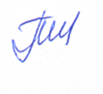 ПриложениеК приказу МАУ СОЦ «Солнечный»№ 6/1  от 09.01.2023 г.План антикоррупционного просвещения работников МАУ СОЦ «Солнечный» на 2023 годЦель: Формирование у работников МАУ СОЦ «Солнечный» системы знаний и навыков, достаточных для самостоятельного выявления признаков коррупции в конкретных отношениях, связанных с исполнением должностных обязанностей, а также отказа от совершения коррупционных правонарушений.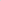 Задачи:формирование у работников МАУ СОЦ «Солнечный» системы знаний о признаках, типичных формах, видах и негативных последствиях существования коррупции в учреждении;закрепление правовых и организационных основ деятельности уполномоченных субъектов в сфере антикоррупционного просвещения;  пропаганда законопослушного поведения, разъяснение ответственности за нарушение норм законодательства;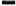 информирование о мерах по противодействию коррупции. Ожидаемые результаты: повышение уровня правовой культуры работников учреждения и устойчивых навыков антикоррупционного поведения;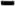 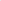       - минимизация коррупционных рисков.п/пНаименование мероприятияИсполнительСрок исполнения1Проведение с работниками лекции по вопросам уплаты налогов физическими лицами, а также разъяснительной работы об ответственности за неуплату налогов.Цепаева Т.Г.Октябрь2Проведение разъяснительной работы о необходимости подключения к личному кабинету налогоплательщика в целях получения данных о наличии (отсутствии) задолженности по налогам и порядке подключения к указанному сервису, принятия мер, направленных на погашение (урегулирование) задолженности.Цепаева Т.Г.Ноябрь3Обсуждение обзоров судебной практики по вопросам противодействия коррупции с использованием обзоров судебных решений, подготовленных и размещенных на сайте Совета при Губернаторе Свердловской области по противодействию коррупции.Цепаева Т.Г.4 квартал4Ознакомление лиц, участвующих в осуществлении закупок, с нормативными правовыми актами и методическими материалами, регулирующими вопросы профилактики и противодействия коррупции, с мерами ответственности за совершение коррупционных правонарушений, в том числе за непринятие мер по предотвращению и (или) урегулированию конфликта интересовЦепаева Т.Г.1 раз в квартал5Размещение в местах, где на регулярной основе осуществляется прием граждан, информации о недопустимости коррупционного поведения, в том числе подарков, дачи взяток, подкупа и иных форм проявления коррупцииЦепаева Т.Г.Гайлис Т.В.Руководители подразделенийв течение года6Распространение полиграфической продукции (буклетов, брошюр-памяток и т.п.) с практическими рекомендациями для граждан по противодействию коррупцииЦепаева Т.Г.Гайлис Т.В.Руководители подразделенийв течение года7Размещение на информационных стендах контактных данных лиц, ответственных за организацию работы по противодействию коррупции, и номеров «телефонов доверия» («горячих линий») для сообщения о фактах коррупции в учреждении, управлении социальной политикиЦепаева Т.Г.Гайлис Т.В.Руководители подразделенийв течение года8Организация и проведение мероприятий, приуроченных Международному дню борьбы с коррупцией 9 декабрявыставка плакатов на антикоррупционные темы;прием граждан юристом учреждения с целью консультирования по вопросам коррупцииЦепаева Т.Г.Гайлис Т.В.Руководители подразделенийдекабрь